SUPPLEMENTARY ONLINE MATERIALSforSAUROPOD DIVERSITY (DINOSAURIA: SAUROPODA) FROM CERRO OVERO-LA INVERNADA (BAJO DE LA CARPA FORMATION, SANTONIAN), NORTHEASTERN OF NEUQUÉN BASIN AND PALEOECOLOGICAL IMPLICATIONS FOR UPPER CRETACEOUS SAUROPOD FAUNALEONARDO SEBASTIÁN FILIPPI1, *, FLAVIO BELLARDINI2,3, JOSÉ LUIS CARBALLIDO2,4, AGUSTÍN PÉREZ-MORENO2,5 and ALBERTO CARLOS GARRIDO6,71Museo Municipal Argentino Urquiza, Chos Malal 1277, Q8319BFA, Rincón de los Sauces, Neuquén, Argentina. 2CONICET - Consejo Nacional de Investigaciones Científicas y Técnicas, Argentina.3Instituto de Investigación en Paleobiología y Geología (IIPG), Universidad Nacional del Rio Negro, Av. Roca 1242, R8332EXZ, General Roca, Río Negro, Argentina.4Museo Paleontológico Egidio Feruglio, Av. Fontana 140, U9100GYO, Trelew, Chubut, Argentina.5Museo Provincial de Ciencias Naturales ‘Prof. Dr. Juan A. Olsacher’, Dirección Provincial de Minería, Etcheluz y Ejército Argentino, Q8340AUB, Zapala, Neuquén, Argentina 6Centro de Investigación en Geociencias de la Patagonia – CIGPat, Departamento de Geología y Petróleo, Facultad de Ingeniería, Universidad Nacional del Comahue, Buenos Aires, 1400, Q8300IBX, Neuquén, ArgentinaThis file includes: 1. T1.1. Table S1-Sauropod teeth measurements from Cerro Overo – La Invernada locality. 1.2. Table S2- Sauropod vertebrae measurements from Cerro Overo – La Invernada locality.2. 2.1. Codification of MAU-Pv-LI-646, MAU-Pv-CO-650, MAU-Pv-LI-645, MAU-Pv-LI-602, MAU-Pv-CO-671, MAU-Pv-LI-670, MAU-Pv-CO-407, MAU-Pv-LI-601, MAU-Pv-LI-669, MAU-Pv-LI-600 and MAU-Pv-CO-668.2.2. Strict consensus tree Figure S1.2.3. Reducing consensus tree Figure S2. 2.1. Character sampling by Gallina et al. (2021), including Cerro Overo – La Invernada materials added.MAU-Pv-LI-646 and MAU-Pv-CO-650	??????????????????????????????????????????????????????????????????????????????????????????????????????????031?01012000?????????????????????????????????????????????????????????????????????????????????????????????????????????????????????????????????????????????????????????????????????????????????????????????????????????????????????????????????????????????????????????????????????????????????????????????????????????????MAU-Pv-LI-645	??????????????????????????????????????????????????????????????????????????????????????????????????????????022?01012100?????????????????????????????????????????????????????????????????????????????????????????????????????????????????????????????????????????????????????????????????????????????????????????????????????????????????????????????????????????????????????????????????????????????????????????????????????????????MAU-Pv-LI-602	?????????????????????????????????????????????????????????????????????????????????????????????????????????????????????????11113??0?0??10200?????????????????????????????????????????????????????????????????????????????????????????????????????????????????????????????????????????????????????????????????????????????????????????????????????????????????????????????????????????????????????????????????????????????????????????MAU-Pv-CO-671	???????????????????????????????????????????????????????????????????????????????????????????????????????????????????????????????????????????????????????????1????30?12???121??????01???0??0?00001?11????????????????????????????????????????????????????????????????????????????????????????????????????????????????????????????????????????????????????????????????????????????????????????????????????????????????????????????????MAU-Pv-LI-670	???????????????????????????????????????????????????????????????????????????????????????????????????????????????????????????????????????????????????????????????????????????????????????????????????????????????????????????????[01]200110?000???1????????????0??0?????????????????????????????????????????????????????????????????????????????????????????????????????????????????????????????????????????????????????????????????????MAU-Pv-CO-407	??????????????????????????????????????????????????????????????????????????????????????????????????????????????????????????????????????????????????????????????????????????????????????????????????????????????????????????????????00103000?2?00?0?????????0??1?????????????????????????????????????????????????????????????????????????????????????????????????????????????????????????????????????????????????????????????????????MAU-Pv-LI-601	??????????????????????????????????????????????????????????????????????????????????????????????????????????????????????????????????????????????????????????????????????????????????????????????????????????????????????????????????00103000?2?00???????????0?10?????????????????????????????????????????????????????????????????????????????????????????????????????????????????????????????????????????????????????????????????????MAU-Pv-LI-669	????????????????????????????????????????????????????????????????????????????????????????????????????????????????????????????????????????????????????????????????????????????????????????????????????????????????????????????1???????101?10???0????????????0?1??????????????????????????????????????????????????????????????????????????????????????????????????????????????????????????????????????????????????????????????????????MAU-Pv-LI-600	?????????????????????????????????????????????????????????????????????????????????????????????????????????????????????????????????????????????????????????????????????????????????????????????????????????????????????????????????????????00??????????????2031?002?0????????????????????????????????????????????????????????????????????????????????????????????????????????????????????????????????????????????????????????????????MAU-Pv-CO-668	?????????????????????????????????????????????????????????????????????????????????????????????????????????????????????????????????????????????????????????????????????????????????????????????????????????????????????????????????????????????????????????????????????1?????????????????????????????????????????????????????????????????????????????????????????????????????????????????????????????????????????????????????????????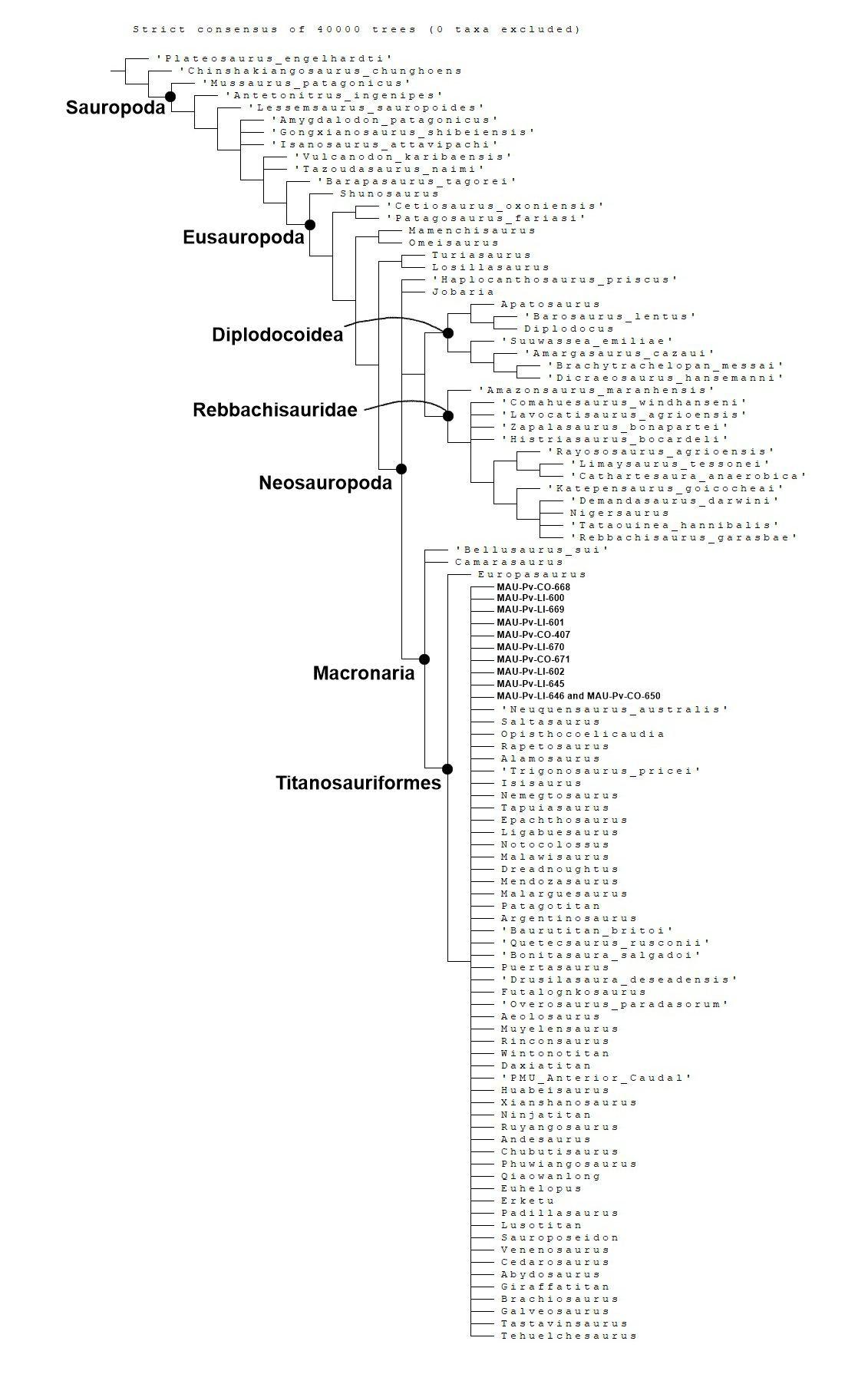 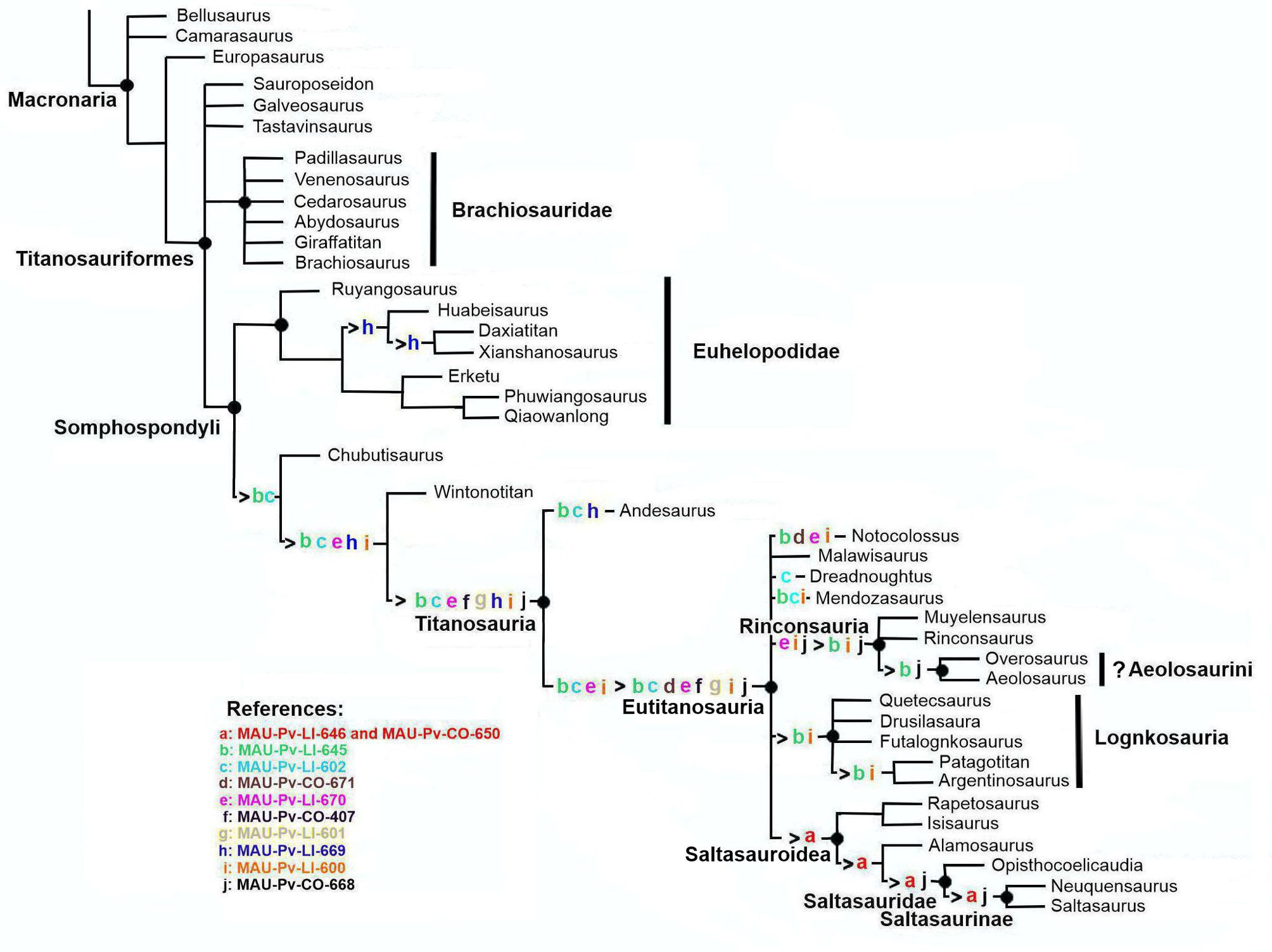 TABLE 1. Sauropod teeth measurements from Cerro Overo – La Invernada (mm).Nº Collection            CML     CBW     LW      SI     CI    WFNº  WF positionMAU-PV-LI-645          34,64      7,76       6,21   4,29    0,44     1            lingualMAU-PV-LI-646         16,67*     3,97       3,55    3,4*    0,92     1           ?lingualMAU-PV-CO-650       14,02*     3,40       3,39    4,28     1        2       labial/lingualAbbreviations: CBW, crown base width; CI, compression index; CML, crown measure length; LW, labiolingual width; SI, slender index; WFNº, wear facet number; WF, wear facet. *, estimative measurement due to missing bone.TABLE 2. Sauropod vertebrae measurements from Cerro Overo – La Invernada (cm).Nº Collection            CL       CW      CH      NSH    TPW    TVH     EIMAU-Pv-CO-407         18       17,50      15          ?        26,50*      ?       1,2Anterior caudalMAU-Pv-LI-600         7         3,5*       4          4          5         11     1,7Middle caudalMAU-Pv-LI-601        10        12         9          ?        15,50*      ?       1,1Anterior caudalMAU-Pv-LI-602           18*       4,5          4        5,50*       11      12,50*   4,5*Anterior cervicalMAU-Pv-CO-668          ?        3,30      2,50         ?           ?           ?         ?Posterior caudal     MAU-Pv-LI-669             9        8,30*     8,50*       ?         9,50*       ?        1Anterior caudal              MAU-Pv-LI-670           14         11       10,60       ?           ?           ?        1,3CaudosacralMAU-Pv-CO-671       14,5*      13       11,50*      ?           ?           ?        1,2*Anterior dorsalAbbreviations: CL, centrum length; CW, centrum width; CH, centrum height; EI, elongation index; NSH, neural spine height; TPW/DPW, transverse process/diapophyses width (distance between lateral limit of transverse process/diapophyses; TVH, total vertebra height. *, estimative measurement due to missing bone; ?, incomplete material.NOTE: measurements from MAU-Pv-LI-600 correspond to the fourth element to the articulate caudal sequence.